UCHWAŁA NR XIII/83/2015Rady  Powiatu  Mławskiegoz dnia 30 grudnia 2015 rokuw sprawie darowizny na rzecz Gminy Stupsk nieruchomości, położonej w miejscowości Wyszyny Kościelne, gminy Stupsk, stanowiących własność Powiatu MławskiegoNa podstawie art.13 ust.2 ustawy z dnia 21 sierpnia 1997 roku o gospodarce nieruchomościami (tekst jednolity: Dz. U. z 2014, poz.782 ze zm.) oraz art.12 pkt 8 lit. a ustawy z dnia 5 czerwca 1998 roku o samorządzie powiatowym  (tekst jednolity: Dz. U.                    z 2015, poz. 1445.) – Rada Powiatu Mławskiego uchwala co następuje:§1Rada Powiatu Mławskiego wyraża zgodę na przekazanie w formie darowizny na rzecz Gminy Stupsk nieruchomości stanowiącej własność Powiatu Mławskiego, położonej w miejscowości Wyszyny Kościelne gminy Stupsk, powiatu mławskiego oznaczonej w ewidencji gruntów jako działka gruntu numer 583/4 o powierzchni 0,1945 ha, objętej księgą wieczystą                              o numerze PL1M/00056552/3, prowadzoną przez Sąd Rejonowy w Mławie IV Wydział Ksiąg Wieczystych.Przedmiotowa nieruchomość przeznaczona jest na infrastrukturę drogową – parkingi, skwery dojazdy. §2Wykonanie uchwały powierza się Zarządowi Powiatu Mławskiego.§3Uchwała wchodzi w życie z dniem podjęcia.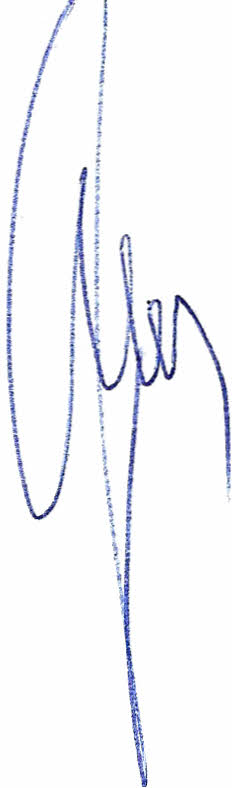 					                 Przewodniczący Rady Powiatu        	                                                                       Henryk Antczak U Z A S A D N I E N I EW dniu 4 grudnia 2013 roku Wójt Gminy Stupsk zwrócił się do Zarządu Powiatu Mławskiego z wnioskiem o przekazanie Gminie Stupsk nieruchomości położonej                                w miejscowości Wyszyny Kościelne, gminy Stupsk, stanowiącej część działki nr 583/1 (droga powiatowa). Wniosek ten wynikał z inicjatywy mieszkańców wsi Wyszyny Kościelne. Będąca przedmiotem wniosku część nieruchomości położona jest w granicach drogi powiatowej nr P2326W w sąsiedztwie kościoła, stanowi teren niezagospodarowany, pozbawiony urządzeń drogowych. Po uzgodnieniu z Powiatowym Zarządem Dróg w Mławie dokonano podziału działki              nr 583/1 na działkę nr 583/3 i 583/4. Działka nr 583/4 położona poza pasem drogowym jest zbędna dla prawidłowego funkcjonowania drogi powiatowej nr P2326W. Po przekazaniu tej nieruchomości, Gmina Stupsk zobowiązuje się do jej zagospodarowania i urządzenia tam skwerów, dojazdów i miejsc parkingowych. 